ИНФОРМАЦИОННЫЙ ЛИСТINFORMATION LISTПриехать в аэропорт рекомендуем за два часа до вылета, к началу регистрации. Регистрация заканчивается за 40 минут до вылета. Разница во времени: с Испанией – 1 час; 	По прилету в аэропорт Майорки Вам необходимо пройти к стойке с надписью “PASSPORT CONTROL”, где Ваши данные будут внесены в компьютер, и пограничник поставит печать о въезде в страну. 		После прохождения паспортного контроля и получения багажа на выходе из аэропорта, в зале прилёта, Вас будут ожидать представители принимающей стороны – TERRAMAR-TOURГрупповой трансферПосле получения багажа гид будет Вас ждать около выхода «С», в центре зала прилета, с табличкой Terramar Tour. Гид отметит Вас в списке, назовет номер автобуса и объяснит, как к нему пройти. Пожалуйста, не проходите мимо гида, не отметившись. ШаттлПосле выхода из зоны таможни, после получения багажа – направляться к стойкам компании Transunion. Они расположены в зоне выхода из аэропорта на уровне выхода номер 7. Предъявить ваучер и ждать автобуса. Выезд будет объявлен за день до вылета (инфо отправляется в отель на ресепшен).Индивидуальный трансферЕсли Вы летите из Вашей страны с пересадкой в Европе, и регистрируете багаж напрямую до Пальма-де-Майорка, Вы должны будете получить багаж на лентах 8 или 9 и после этого пройти таможенный досмотр.Если Вы прилетели прямым рейсом из Испании или другой европейской страны, Вы получаете Ваш багаж на ленте, указанной при выходе с Вашего рейса.После получения багажа, просим Вас направляться в MEETING POINT, расположенный в центре зала прилета (выход из зоны таможни, обозначенный буквой С). Водитель будет встречать Вас с табличкой с Вашей фамилией. По предьявлении ваучера Вам будет предоставлен транспорт для трансфера в отель.Если по каким-то причинам Вы не увидели водителя с табличкой с фамилией, просьба подойти на стойки транспортной компании COMAS (расположены около выхода номер 1) и предьявить ваучер на трансфер. После этого Вам предоставят трансфер до отеля. Общая информацияВ случае длительной задержки на таможне или при потере багажа, просьба связаться с нашим представителем. Мы ждем Вас после посадки самолета максимум полтора часа, если от Вас не поступает информации, мы считаем, что по каким-то причинам трансфер Вам не нужен, и аннулируем его без возврата оплаты.В отеле: Расчетный час вселения 14:00 Выселения 12:00Туристический налог на Балеарских островахС 1 июля 2016 вводится туристический сбор на Балеарских островах (Майорка, Менорка, Ибица и Форментера). В низкий сезон (с 1 ноября по 30 апреля) налог будет составлять 50% от его стоимости в высокий сезон. Дети до 16 лет от налога освобождены.Налог будет взиматься с туристов непосредственно в отеле/апартаментах.При проживании более 8 дней в одном отеле/апартаментах категории sup и выше предоставляется скидка 50% с 9 дня пребывания.	После поселения в отеле, в первый или второй день Вашего пребывания гид принимающей компании проведет с Вами информационную встречу, где Вы узнаете все об отеле, возможности заказа экскурсионных программ, времени, когда гид находится в отеле, а также его номере телефона для связи с ним.	За один день до Вашего обратного вылета просим уточнять время обратного трансфера в аэропорт на стендах принимающей компании в отеле или у гида. Вам необходимо будет находиться в указанное время на ресепции отеля. Наши партнёры в Испании, компания – TERRAMAR-TOUR+34 667 613 664 – emergency lineМожно обращаться по любым вопросам.ЖЕЛАЕМ  ВАМ   ПРИЯТНОГО   ОТДЫХА!!!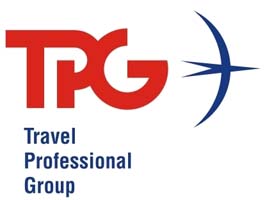 Киев, ул.Красноармейская, 34, офис 202Департамент Испания, Португалия, АндорраТел/факс: (044) 545 44 44 spain@tpg.ua            www.tpg.uaEMERGENCY LINE TPG 24H +38 (044) 545 44 44TERRAMAR-TOUR +34 667 613 664EMERGENCY LINE TPG 24H +38 (044) 545 44 44TERRAMAR-TOUR +34 667 613 664При выезде в а/п проверить наличиеПаспорта с визами, ваучеры, страховки, авиа билеты.Табличка при встречеTerramar TourНомер рейсаPS5251/ PS 5252РасписаниеKBP18:20 – PMI 21:20 PMI 22:20 – KBP 03:10+1Категория отеляЕвро/день высокий сезон 5*, 5* luxury и 4* superior hotel2,20€ за человека/ночь4* and 3* superior hotel1,65€ за человека/ночь 1*, 2*, 3* hotel1,10€ за человека/ночьапартаменты категории 4 «ключа», 4 «ключа» superior 2,20€ за человека/ночьапартаменты категории 3 «ключа» superior 1,65€ за человека/ночьапартаменты категории 1, 2, 3 «ключа»1,10€ за человека/ночь